                  КАРАР                            № 31                  ПОСТАНОВЛЕНИЕ           «07» июль 2020 й.                                                   «07» июля 2020г.О запрете купания в водоемах на территории сельского поселения Янгантауский сельсовет муниципального района Салаватский район Республики БашкортостанВ соответствии с Федеральным законом от 06.10.2003г. №131-ФЗ «Об общих принципах организации местного самоуправления в Российской Федерации» в целях охраны жизни людей на водных объектах и предупреждения возможных чрезвычайных ситуаций, связанных с нарушением норм водного законодательства, по причине отсутствия специальных водных объектов для массового купания на территории сельского поселения Янгантауский сельсовет, Администрация сельского поселения Янгантауский сельсовет муниципального района Салаватский район Республики БашкортостанПОСТАНОВЛЯЕТ:1. Запретить купание гражданам в водоемах естественного происхождения на территории сельского поселения Янгантауский сельсовет муниципального района Салаватский район Республики Башкортостан.2. Установить на берегах водоемов, запрещенных для купания на территории сельского поселения Янгантауский сельсовет муниципального района Салаватский район Республики Башкортостан, соответствующие запрещающие знаки.3. Рекомендовать руководителям организаций, учреждений школьного и дошкольного образования, родителям, специалисту по молодежной политике Администрации сельского поселения проводить активную разъяснительную работу среди детей, подростков, молодежи о возможных последствиях купания в водоемах, не оборудованных для отдыха на воде и не соответствующих санитарным нормам.4. Обнародовать настоящее постановление на информационном стенде в здании администрации сельского поселения Янгантауский сельсовет муниципального района Салаватский район Республики Башкортостан по адресу: Республика Башкортостан, Салаватский район, д. Чулпан, ул. Зеленая д.13 и разместить на официальном сайте администрации сельского поселения Янгантауский сельсовет муниципального района Салаватский район Республики Башкортостан по адресу: http://Янгантауский РФ.5. Контроль за исполнением настоящего постановления оставляю за собой.Глава сельского поселения                                                  Р.Р. АхметшинБАШҠОРТОСТАН  РЕСПУБЛИКАҺЫСАЛАУАТ РАЙОНЫ МУНИЦИПАЛЬ РАЙОНЫНЫҢ ЯНҒАНТАУ АУЫЛСОВЕТЫ АУЫЛ БИЛӘМӘҺЕ ХАКИМИӘТЕ452492, Сулпан  ауылыЙәшел урамы, 13 йорттел. (34777) 2-88-22, 2-88-52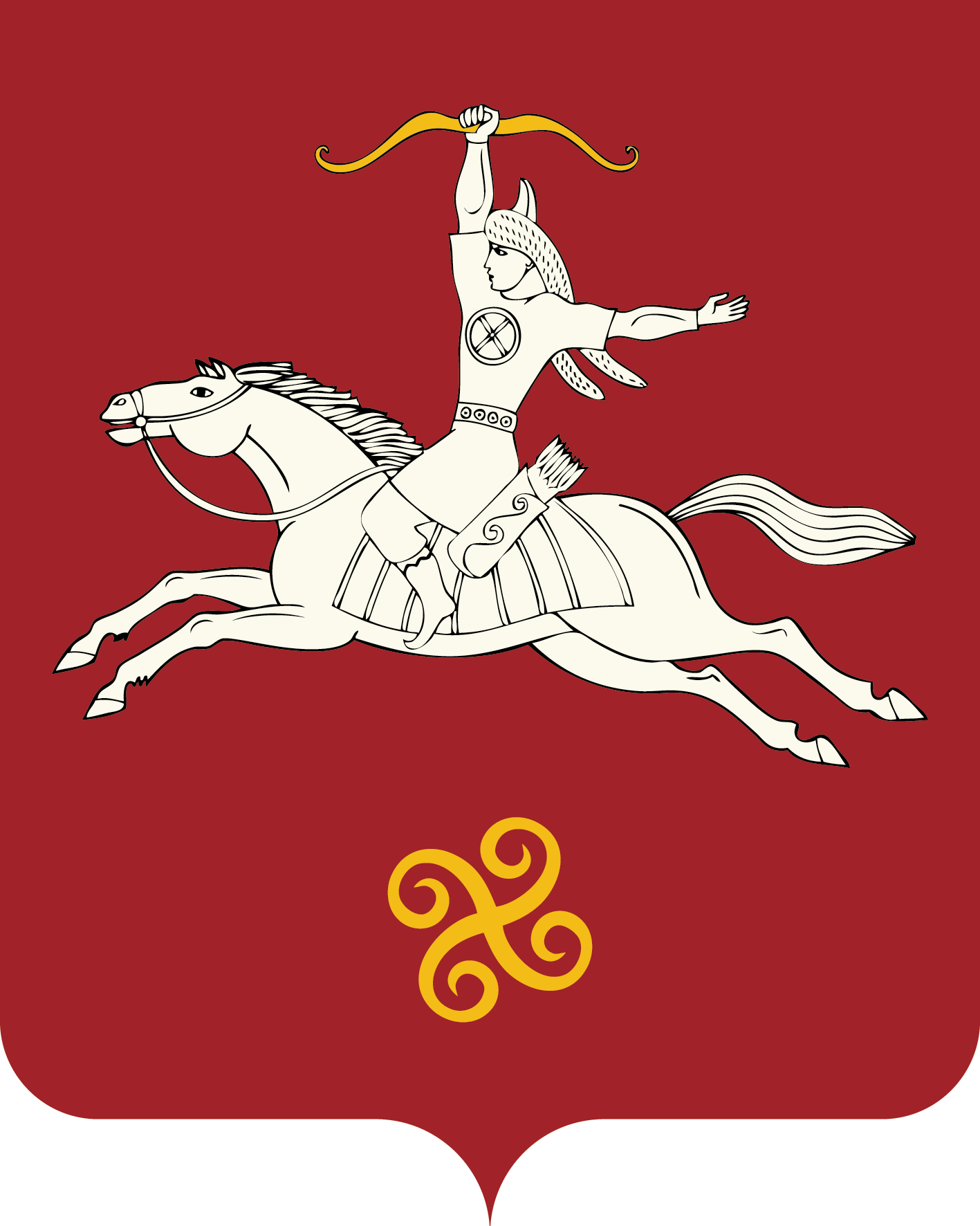 РЕСПУБЛИКА БАШКОРТОСТАНАДМИНИСТРАЦИЯ СЕЛЬСКОГО ПОСЕЛЕНИЯ ЯНГАНТАУСКИЙ СЕЛЬСОВЕТ МУНИЦИПАЛЬНОГО РАЙОНАСАЛАВАТСКИЙ РАЙОН452492, д.Чулпан, ул.Зелёная, д.13тел. (34777) 2-88-22, 2-88-52